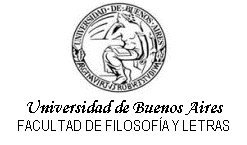 Formulario para presentación de ProyectosPROPUESTA DE TRABAJO DE CAMPO  E INVESTIGACIÓN DEPARTAMENTO DE CIENCIAS DE LA EDUCACION  CATEDRA:   PedagogíaABSTRACT  (descripción del proyecto indicando tema, objetivos, actividades y resultados esperados en un máximo de 200 palabras para la difusión de la propuesta).El Crédito propone insertarse en las tareas y actividades que desarrolla el equipo de investigación del proyecto UBACYT “Formación en el trabajo de la economía popular. Aportes a una pedagogía descolonizadora de los movimientos populares”, que se lleva a cabo con el Movimiento Nacional Campesino Indígena (MNCI) Buenos Aires en Esteban Echeverría y con el Movimiento Barrios de Pié.En ambos movimientos abordamos ámbitos de trabajo y en espacial, abordaremos particularmente ámbitos de trabajo reproductivo o de cuidado. En el caso del MNCI trabajaremos con espacios educativos con la primera infancia, EPIS, y trabajo con las niñeces y también con merenderos y comedores de centros comunitariosCon Barrios de Pié, trabajaremos los espacios y áreas de cuidado del AMBA, con especial énfasis en espacios y áreas de educación y primera infancia. El proyecto UBACYT indaga los modos en los que el trabajo de la economía popular forma a los sujetos que intervienen en ella en este contexto histórico particular: Analiza este contexto histórico, las políticas públicas dirigidas a la economía popular, sus significaciones para los movimientos y para los y sus trabajadores y trabajadoras. Busca comprender también los procesos de aprendizaje, de construcción de saberes subjetivos, colectivos y políticos y los procesos de formación de trabajadoras y trabajadores en estos ámbitos. Resulta de particular interés además, el modo como se van imbricando el trabajo productivo y el trabajo de cuidadosEl Crédito se propone que las y los estudiantes hagan una experiencia concreta de investigación que implicará prácticas de investigación en el marco de un proyecto en funcionamiento, que se caracteriza por intervenir en la realidad que investiga y busca construir conocimiento con los protagonistas y sujetos investigados. Para ello, en este proceso, los y las estudiantes se adentrarán en los aspectos teóricos y metodológicos del proyecto, participarán de instancias de socialización de categorías de estudio y debates teóricos, participarán también de actividades académicas y de reuniones del equipo UBACYT, construirán instrumentos de indagación, participarán de instancias de trabajo de campo en alguno de los dos movimientos populares y analizarán información recolectada. En síntesis, participarán de la cotidianeidad del proceso de investigación, desde una concepción de la misma no siempre habitual.TITULO DEL PROYECTO : FORMACIÓN EN EL TRABAJO EN LOS MOVIMIENTOS POPULARES: LOS TRABAJOS DE CUIDADOS EN LA ECONOMÍA POPULARDIRECTOR/A:  Anahi Guelman. EQUIPO DE DOCENTE:  FECHA DE INICACION: Martes15 de agostoFECHA DE FINALIZACION: Fin del cuatrimestreHORARIO:  Martes de 17 A 19 NUMERO TOTAL DE HORAS:  96 (para acreditar 50 créditos)NUMERO DE HORAS SEMANALES:  6Hs. Semanales de reunión: .....4.......   horasHs. Semanales de trabajo individual o trabajo de ........2.....   horasVACANTES DISPONIBLES:  10REQUISITOS PARA LA INSCRIPCION: LUGAR DONDE SE DESARROLLARAN LAS ACTIVIDADES: FacultadBarrios de Pié:; Universidad Popular Barrios de Pié y otros espacios de cuidadoMovimiento Ncional Campesino Indígena de Buenos Aires: Centros comunitarios de Esteban Echeverría; OBJETIVO DE TRABAJO:  - Indagar en los aspectos formativos del trabajo en la economía popular y las organizaciones populares- Participar de una experiencia directa de investigación que posibilite en la praxis profundizar la formación en las metodologías de la investigación educativa en los procesos de formación en el trabajo de la economía popular. - Conocer un abordaje metodológico de investigación que busca construir conocimiento de manera co-responsable y colectiva con los movimientos sociales como aporte a una perspectiva de investigación descolonizadora.Participar de espacios de construcción colectiva e intercambio de saberes, entrelazando el conocimiento disciplinar con los saberes populares.ORGANIZACIÓN Y FORMA DE TRABAJO:El crédito se dictará de manera presencial (100%) Los estudiantes participarán de tres tipos de actividades:Clases y talleres en la Facultad: Las semanas que habrá clases en la facultad se desarrollarán los días martes de 17 a 21. En las mismas trabajaremos aspectos teóricos y aspectos metodológicos que permitirán a los y las estudiantes adentrarse en el Proyecto UBACYT, trabajar las líneas teóricas del mismo y las características y definiciones metodológicas particulares que asume el proyecto. También se trabajará desarrollando instrumentos de recolección de información, haciendo entrenamiento metodológico y analizando y debatiendo la información recabadaTrabajos de campo en territorio: El trabajo de campo se desarrollará en 2 movimientos populares y, en ámbitos de trabajo de cuidados en cada uno de ellos. Los y las estudiantes deberán contar con tiempos diurnos para asistir a los territorios de alguno de estos ámbitos de indagación para llevar a cabo procesos de conocimiento y familiarización, observación, diálogos y entrevistas. Reuniones de equipo de investigación en la facultad: Las y los estudiantes participarán también de reuniones del equipo UBACYT y/o de sus 2 sub-equipos (diferenciados por movimiento popular) para ser parte de los debates, los análisis y actividades del mismoEl Crédito requiere la elaboración de informes grupales que podrán ser presentados en ámbitos académicos internos del UBACYT.CRONOGRAMA DE ACTIVIDADES QUE DESARROLLARAN LOS ESTUDIANTES QUE PARTICIPAN: (incluir descripción de las tareas, cronograma, etc.) Se definirá en el cuatrimestrePRODUCTO GRUPAL ESPERADO:Informe grupalPRODUCTO INDIVIDUAL ESPERADO:Participación en las actividades correspondientes y en la elaboración del Informe grupalREQUISITOS PARA LA APROBACION:Idem 16. ESTIMACION DE CREDITOS: 50 créditos del ciclo de formación general o 50 créditos de ciclo foclizado en todas las áreas.PRIMER ENCUENTRO: Martes 15 de agosto 17 hsBIBLIOGRAFÍA DE BASE:Antunes R., (2005) Los sentidos del trabajo. Ensayo sobre la afirmación y la negación del trabajo. Ediciones Herramienta. Bs. As. SELECCIONCabaluz F (2015) Entramando Pedagogías Críticas Latinoamericanas. Ed Quimantú. Santiago de Chile. Cap. 4 y cap.  6De Sousa Santos, B. (2006) “La sociología de las ausencias y La sociología de las emergencias: Para una ecología de saberes.” En: De Sousa Santos, B. “Renovar la teoría crítica y reinventar la emancipación social” (encuentros en Buenos Grabois explicando la EP:Gradin, A. (2017). Los movimientos sociales en el Neoliberalismo tardío: Entre la potencialidad política y la resistencia. En García Delgado, D. y Gradin, A. (comps.) Documento de trabajo Nº 5 : el neoliberalismo tardío : teoría y praxis. Ciudad Autónoma de Buenos Aires: FLACSO.Guelman A. y Palumbo M. (2018). Pedagogías descolonizadoras. Formación en el trabajo en los movimientos populares. Editorial El Colectivo-CLACSO. Buenos Aires. Guelman A., Palumbo M, Lezcano L (2021). Contextos y ámbitos del trabajo comunitario de cuidados: una perspectiva interseccional desde los movimientos populares. Rev ASET Nº 62Guelman A., Palumbo M. Y Downar C. (2021). Mediaciones de los movimientos populares en el trabajo productivo y reproductivo: una aproximación a las reconfiguraciones de las políticas sociales desde los territorios del MNCI‐Buenos Aires. Rev. Trabajo y Sociedad. No 37, Vol. XXII, Invierno 2021, UNSE. Santiago del Estero.Guelman, A. y Levy, E. (2005) La formación de trabajadores: entre la formación profesional y la formación general. Una mirada integral. En Revista Trábalho y Educação. Vol 13 N°2Hopp, M.V. (2017). Transformaciones en las políticas sociales de promoción de la economía social y del trabajo en la economía popular en la Argentina actual. Cartografías del Sur, 6: 19-41.https://www.youtube.com/watch?v=nLL-ZMHF8ywKaplún G (2003) Indisciplinar la Universidad. Quito, CIESPAL. (Selección)Pérsico E. y Grabois J. (2014) “Organización y economía popular: nuestra organización.” CTEP - Asociación Civil de los Trabajadores de la Economía Popular. 1a ed.  Nº 1, 2, 3 y 4. Ciudad Autónoma de Buenos Aires.Sanchís, N. (2020). Ampliando la concepción de cuidado: ¿privilegio de pocxs o bien común? En Sanchís, Norma (comp) El cuidado comunitario en tiempos de pandemia... y más allá (pp.9-21). Ciudad Autónoma de Buenos Aires: Asociación Lola Mora, RedTimpanaro, B. y Spinosa, L. (2019) Puentes entre la economía popular y la economía feminista. Experiencias de organización popular para la reorganización popular para la redistribución de las tareas del cuidado en el conurbano bonaerense, en Brandariz, C. (comp) NO es amor. AportesTiriba, L. (2000). Economía popular y Movimientos populares, y una vez más, el trabajo como principio educativo, disponible en www.riless.orgTrinchero H. Y Petz, I. (2013). El academicismo interpelado. Sobre la experiencia de una modalidad de territorialización de la Universidad Pública y los desafíos que presenta. En Lischetti, M. (coord.) Universidades latinoamericanas. Compromiso, praxis e innovación, pp. 53-82. Buenos Aires, OPFIL, UBA.FIRMA: 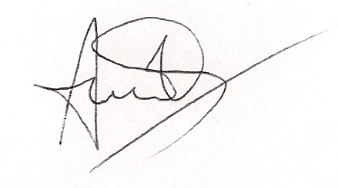 ACLARACION : Anahi GuelmanCARGO: Profesora Titular